                                                                       Проект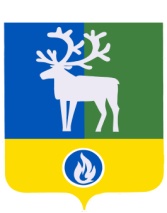 БЕЛОЯРСКИЙ РАЙОНХАНТЫ-МАНСИЙСКИЙ АВТОНОМНЫЙ ОКРУГ – ЮГРААДМИНИСТРАЦИЯ БЕЛОЯРСКОГО РАЙОНАКОМИТЕТ ПО ФИНАНСАМ И НАЛОГОВОЙ ПОЛИТИКЕ АДМИНИСТРАЦИИ БЕЛОЯРСКОГО РАЙОНАРАСПОРЯЖЕНИЕот                 2020 года                                                                                                        №       -рО внесении изменения в Перечень главных администраторов доходов бюджета Белоярского района на 2021 год и плановый период 2022 и 2023 годовВ соответствии с Бюджетным кодексом Российской Федерации                                           от 31 июля 1998 года № 145-ФЗ:Внести изменение в приложение № 6 «Перечень главных администраторов доходов бюджета Белоярского района на 2021 год и плановый период 2022 и 2023 годов», утвержденный решением Думы Белоярского района от 3 декабря 2020 года № 61
«О бюджете Белоярского района на 2021 год и плановый период 2022 и 2023 годов», дополнив перечень кодов бюджетной классификации главного администратора доходов бюджета Белоярского района, администрации Белоярского района, следующим кодом бюджетной классификации:Контроль за выполнением распоряжения возложить на заместителя председателя Комитета по финансам и налоговой политике администрации Белоярского района по доходам Азанову Татьяну Михайловну. 3. Настоящее распоряжение вступает в силу с момента подписания.Заместитель главы Белоярского района,председатель Комитета по финансам и налоговой политике администрации Белоярского района                                                                                                          И.Ю. ГиссКод бюджетной классификацииКод бюджетной классификацииНаименование 0401 16 10032 05 0000 140Прочее возмещение ущерба, причиненного муниципальному имуществу муниципального района (за исключением имущества, закрепленного за муниципальными бюджетными (автономными) учреждениями, унитарными предприятиями)